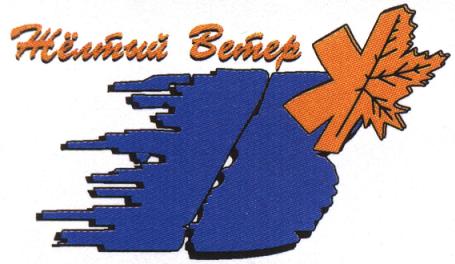 Муниципальное бюджетное образовательное учреждение дополнительного образования детейцентр эстетического воспитания детей «Жёлтый ветер»городского округа Тольятти    445028, РФ, Самарская область, г. Тольятти,                                                                   ул. Революционная 72, тел. 34-89-77, факс 67-01-77                                                                                 e-mail: veter@edu.tgl.ru; сайт: jveter.ruКонкурс «Автостиль»  В Конкурсе «Автостиль» приняли участие 4 учреждения, 33 человека.  «Автостиль» + «Парикмахерское искусство» – 16 человек.  «Автостиль» + «Визаж» - 5 человек.  «Автостиль» - 12 человек.Директор 								С.В. Мурышова20-22-14Уважаемые коллеги, ели будут вопросы – звоните, с удовольствием ответим.баллыФ.И. участника (мастера)Название образаНазвание учрежденияНазвание студииФ.И.О. руководителя студииНоминация «Укротительница дорог»Номинация «Укротительница дорог»Номинация «Укротительница дорог»Номинация «Укротительница дорог»Номинация «Укротительница дорог»Номинация «Укротительница дорог»Диплом участника56Малолеева Татьяна, Звонарёва Надежда«Travel in dreams»МБОУДОД ДЮЦ «Планета» Школа визажа «LENTA», Заломанина Елена ЮрьевнаДиплом участника55Дятлова Елизавета«Адреналин»МБОУ ДОД ДДЮТСтудия «Парикмахерское дело»Алексеева Людмила ПетровнаДиплом I степени59Смирнова Алёна«Фантазия на тему..»МБУ СОШ №2Юрковец Ольга ПетровнаДиплом IIстепени58Пургаева Валерия«Бьюти Механика»МБОУДОД ДЮЦ «Планета»Школа визажа «LENTA», Заломанина Елена ЮрьевнаДиплом III степени57Исмаилова Айтен«Супер Кар»МБОУ ДОД ДДЮТСтудия «Парикмахерское дело»Алексеева Людмила ПетровнаДиплом участника55Турдиева Алина«Вираж»МБОУ ДОД ДДЮТСтудия «Парикмахерское дело»Алексеева Людмила ПетровнаНоминация «Блондинка за рулём»Номинация «Блондинка за рулём»Номинация «Блондинка за рулём»Номинация «Блондинка за рулём»Номинация «Блондинка за рулём»Номинация «Блондинка за рулём»Диплом II степени57Митрофанова Е., Козлова Т., Карпова В.«Весна в каждом зеркале автомобиля»МБОУ ДОД ДТДМТеатр моды «Ева» Шлыкова А.Р.,Ануфриева Е.П.,Алексеева Д.А.Диплом I степени58Махмутова Ксения«Цветочный аккорд»МБОУ ДОД ДДЮТСтудия «Парикмахерское дело»Алексеева Людмила ПетровнаДиплом III степени55Ромашова Полина«Шарм»МБОУ ДОД ДДЮТСтудия «Парикмахерское дело»Алексеева Людмила ПетровнаНоминация «Автоледи»Номинация «Автоледи»Номинация «Автоледи»Номинация «Автоледи»Номинация «Автоледи»Номинация «Автоледи»Диплом I степени58Митряева Алина«Очарование»МБОУ ДОД ДДЮТСтудия «Парикмахерское дело»Алексеева Людмила ПетровнаДиплом II степени57Иванова Полина«Всё в ажуре»МБОУ ДОД ДДЮТСтудия «Парикмахерское дело»Алексеева Людмила ПетровнаДиплом III степени56Спиридонова Марина«Акцент»МБОУ ДОД ДДЮТСтудия «Парикмахерское дело»Алексеева Людмила Петровна